USKRSNI OBIČAJI U MEĐIMURJUNa Veliki četvrtak vežu se crkvena zvona i tako ostaju do Velike subote.Na veliki četvrtak i Veliki petak se ne obavljaju nikakvi poslovi u polju.Na Veliku subotu pali se VUZMENKA.Boje se jaja – PISANICE na različite načine ( ljuskama od luka, voskom).Na Uskrs se u crkvu na blagoslov nosi košarica s jelom ( šunka, mladi luk, hren, kruh).Ukućani se okupe na uskrsnom doručku.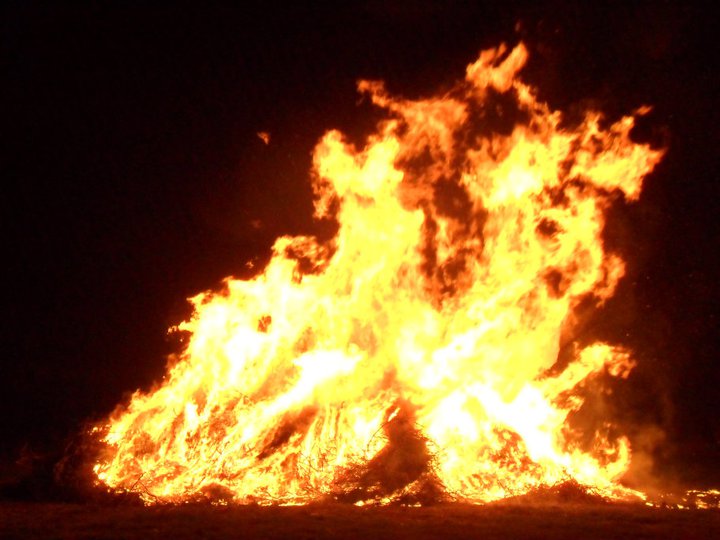 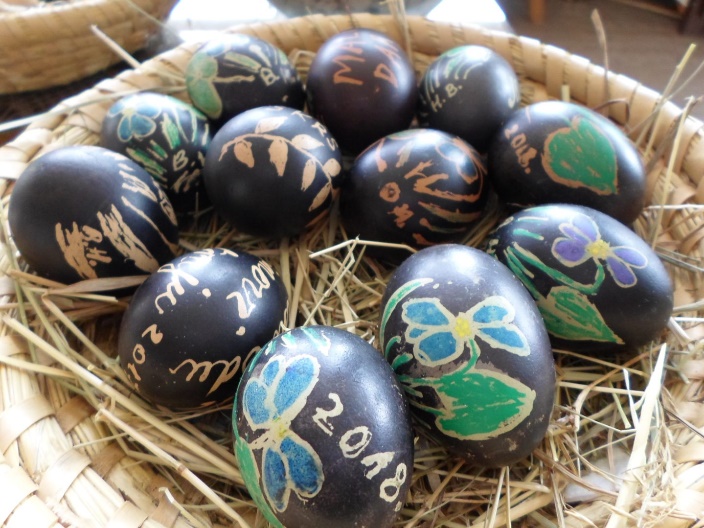 